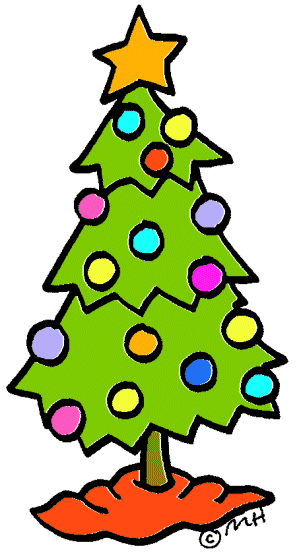 MERRY CHRISTMAS SALEChristmas Decorations of all kinds!  Including new Lenox Ornaments!NEW Gift Items! Including new Lenox housewares!Attic Treasures!Vintage Jewelry!Our Lady of Lourdes School Gym44 Cleveland Avenue, MilltownFriday, November 13th from 4pm to 8pmAndSaturday, November 14th from 9am to 4pm.No vendors, games, or food. Tables will be well spaced for social distancing. Masks will be required. And hand sanitizer will be available for all visitors.